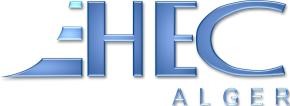 DaysTimetable2nd Year Preparatory CycleTuesday21st May 202412:45 pm – 2:15 pmAlgebra Tuesday21st May 20242:30 pm – 4:00 pmContemporary HistoryWednesday22nd May 202412:45 pm – 2:15 pmMicroeconomics Wednesday22nd May 20242:30 pm – 4:00 pmEnglish Thursday23rd May 202412:45 pm – 2:15 pmMathematical AnalysisThursday23rd May 20242:30 pm – 4:00 pm--- Saturday25th May 202412:45 pm – 2:15 pmProbabilitySaturday25th May 20242:30 pm – 4:00 pmFrench Sunday 26th May 202412:45 pm – 2:15 pmManagerial AccountingSunday 26th May 20242:30 pm – 4:00 pmComputer ScienceDaysTimetable1st Year Preparatory CycleTuesday21st May 20249:00 am – 10:30 amMacroeconomics Tuesday21st May 202410:45 am – 12:15 amComputer Science Wednesday22nd May 20249:00 am – 10:30 amMathematical Analysis Wednesday22nd May 202410:45 am – 12:15 amEnglish Thursday23rd May 20249:00 am – 10:30 amFinancial Accounting Thursday23rd May 202410:45 am – 12:15 amFrench Saturday 25th May 20249:00 am – 10:30 amAlgebra Saturday 25th May 202410:45 am – 12:15 amIntroduction to Social Sciences Monday27th May 202412:45 pm – 2:15 pmProbability Monday27th May 20242:30 pm – 4:00 pmFundamentals of Law